CHARTER REVISION COMMISSION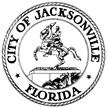            Urban Services District SubcommitteeAnn-Marie Knight, ChairAGENDANovember 8, 20192:30 p.m.  To 4:30 p.m.   1. Call to Order2. Subcommittee discussion Charge clarity (see below)Guest Speakers – David GarfunkelCommissioner Griggs – Urban Services District Equity AtlasCommissioner Knight – Community Health Needs AssessmentDiscuss all other data provided3. Other BusinessDecember meetings4. Public Comment (As time allows)5. Adjourn Committee Goal:  Through an assessment of historical and current facts and data, our goal is to consider relevant information to aide in possible recommendations (1) for an establishment of an Urban Core Investment Authority and (2) to addressing unfilled promises of consolidationNovember Meetings theme:  Historical facts gatheringAttachments:  (1) District 8 Census Tract Map (2) Duval County District 8 Demographics (3) Duval County District 10 Demographics (4) Urban Services District Equity Atlas (5) 1986 Ward Map of Jacksonville